Publicado en Ibiza el 29/12/2012 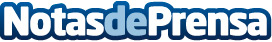 Ibiza por fin apuesta por la publicidad onlineDurante muchos años, Ibiza no ha tenido problemas en su crecimiento económico debido a ser uno de los mayores destinos turísticos preferidos por los europeos. Es bien sabido que con las ganancias de los meses de verano, la llamada “temporada”, los habitantes, trabajadores, trabajadoras, empresarios y empresarias de Ibiza podían vivir holgadamente en invierno por lo que no se había valorado hasta ahora la importancia de una buena publicidad online de cara al sector turístico y al que no lo es.Datos de contacto:Agencia MADE The AgencyNota de prensa publicada en: https://www.notasdeprensa.es/ibiza-por-fin-apuesta-por-la-publicidad-online Categorias: Marketing Baleares http://www.notasdeprensa.es